City of Delphos608 N. Canal St. Delphos, OH 45833419-695-4010Service Address:	 	Must provide proof of ownership: copy of deedProperty Owner Name:   	  Billing Address:	 	  If different from Service addressContact Phone No:	 		Home	WorkHave you had previous service from the City of Delphos Utilities?   Yes	NoIf yes, what service address?	 	Tenant Name:	 	Tenant Phone:	 	  (If applicable)Home	Work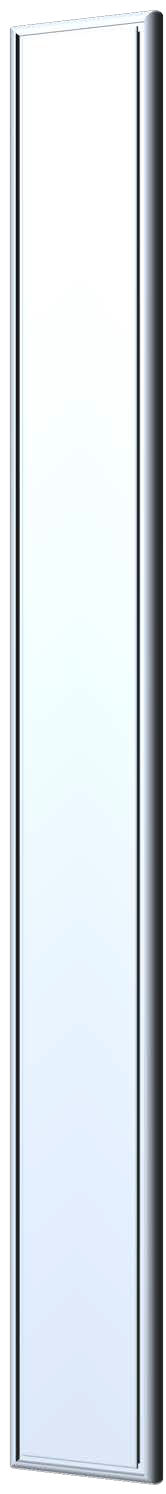 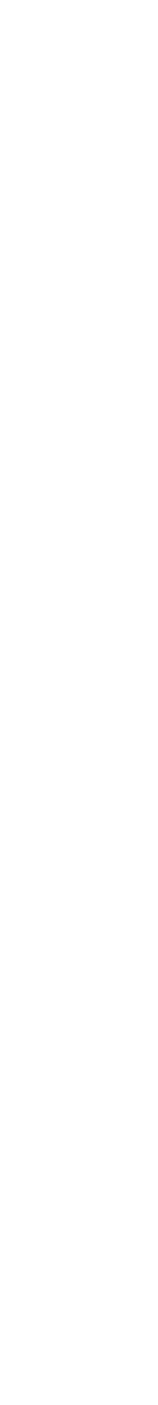 Service Requested:	Water 		Sewer	Start Date:	 	********************************************************************************* IN CONSIDERATION OF RECEIVING CITY UTILITY SERVICE, YOU, THE SIGNER, AGREE TO THE FOLLOWING:I/We understand that all utility bills are due and payable by the 15th of each quarter, or 15th of each month if you are on a payment plan. 10% penalty will be applied to any unpaid balance after that date. Alleged failure to receive bills will not constitute excuse for non-payment. No reduction in late fees or penalty will be made unless the customer can demonstrate, to the satisfaction of the utility clerk that failing to receive the bill was at the fault of the Utility provider.I/We understand that non-payment of bills when due will result in disconnection of service. The City of Delphos has the right to discontinue utility services or refuse to furnish the same for non-payment, fraudulent or illegal diversions of services.I/We understand that in the case where I am purchasing a property, an unpaid bill created by the former owner must be paid in full before the utilities will be transferred, and that certain charges, if not paid, can and will be certified to the County Auditor for addition to the property tax, which I will have to pay.I/We understand that I/we may assign the payment of such service to a tenant of the property, but that this does not relieve me/us of the responsibility for payment in the event of non-payment by a tenant.I/We understand that the City of Delphos requires a deposit  for services in the amount of :$100 water only, $100 sewer only, $150 water and sewer, or $250 for Increased Risk Deposit.I/We agree to comply with all rules and regulations of the City of Delphos.I/We certify the above information to be true and correct and agree to the terms of this contract.Signature 1	Signature 2Tenant (if applicable)